»VEČGENERACIJSKI URBANI ŠPORTNI PARK RADLJE«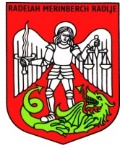 PRILOGA B/1Obrazec finančnega zavarovanja za resnost ponudbe po EPGP-758Ponudnik:____________________________________________________________________________________ (firma in sedež ponudnika) Naročniku, Občini Radlje ob Dravi, Mariborska cesta 7, 2360 Radlje ob Dravi kot zavarovanje za resnost naše ponudbe za pridobitev javnega naročila »VEČGENERACIJSKI URBANI ŠPORTNI PARK RADLJE«, izročamo bianco menico ter to menično izjavo s pooblastilom za izpolnitev in unovčenje menice. Naročnika Občino Radlje ob Dravi, Mariborska cesta 7, 2360 Radlje ob Dravi, nepreklicno pooblaščamo, da izpolni priloženo menico z zneskom v višini 1.000,00 EUR in z vsemi ostalimi podatki ter jo na naš račun unovči v primeru če:  -	po roku za oddajo ponudb svojo ponudbo umakne; -	v določenem roku ne predloži zahtevanih stvarnih dokazil za navedbe v ponudbi; -	ne soglaša z odpravo napak v ponudbi; -	ne sklene pogodbe v določenem roku; -	v roku, navedenem v pogodbi, ne predloži zavarovanja za dobro izvedbo pogodbenih obveznosti.  Menica je unovčljiva pri: __________________________________________            domiciliat (naziv in naslov banke)  s transakcijskega računa (TRR): __________________________________________                    (številka transakcijskega računa)                Menica je neprenosljiva, unovčljiva na prvi poziv, brez protesta in je podpisana s strani pooblaščene osebe: ……………………………………….., kot …………………………………………………………  …………………………….……… 	       (ime in priimek pooblaščene osebe)                                          (funkcija)                         	 	 	        (podpis) ___________________________.Menice naj bodo izpolnjene s klavzulo »brez protesta«.  S podpisom te menične izjave pooblaščamo poslovno banko _______________________________, pri kateri ima naša družba odprt transakcijski račun št. ________________________, da naročniku Občini Radlje ob Dravi pri predložitvi menice na unovčenje izplača znesek naveden na menici.  Menico se lahko unovči najkasneje do vključno_____________.  V primeru menično pravnega uveljavljanja menic proti nam se vnaprej odrekamo vsem ugovorom proti meničnim plačilnim nalogom. Naročnik je zavezan, da nam vrne menice, ki jih ne bo uporabil v zgoraj navedene namene, po izteku roka. V primeru, da bo družba zaprla transakcijski račun, ki je odprt pri zgoraj navedeni banki in ga odprla pri katerikoli drugi poslovni banki v Republiki Sloveniji, ali v primeru, da sredstva na zgoraj navedenem transakcijskem računu družbe ne zadostujejo za pokritje menične vsote, velja to pooblastilo tudi za vse druge poslovne banke, pri kateri ima ali bo družba imela odprt transakcijski račun.  Za obveznosti po zgoraj omenjeni pogodbi in po menici jamči družba z vsem svojim sedanjim in bodočim premoženjem.  Kraj:      ________________            Tako dajem NALOG ZA PLAČILO oz. POOBLASTILO vsem spodaj navedenim bankam iz naslednjih mojih računov:V primeru odprtja dodatnega računa, ki ni zgoraj naveden, izrecno dovoljujem izplačilo menice in pooblaščam banko, pri kateri je takšen račun odprt, da izvede plačilo. Pooblastilo je veljavno do dne _________.Izdajatelj menice: __________________________ Datum:  ________________                                                             (ponudnik)  _________________________  (ime in priimek zakonitega zastopnika)   _________________________ (funkcija) _______________________                              Opomba: Menično izjavo je potrebno predložiti v 3 originalnih izvodih.  Priloga:  3 kom bianko podpisane menice.                           	 	 